Домашнее задание по сольфеджио 4 классПовторить все пройденные за 3 четверть темы по сольфеджио:Тональность Ля-бемоль мажор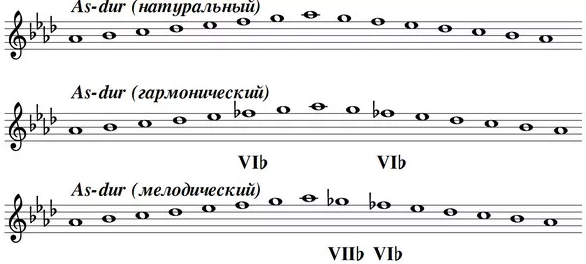 Синкопа. Виды синкопСинкопа в музыке – это смещение ритмического ударения с сильной доли на слабую.Синкопы чаще всего возникают при появлении длинных звуков на слабую долю после коротких длительностей на сильной доле.Такие синкопы обычно звучат остро, повышают энергичность музыки, часто можно услышать их в танцевальной музыке. Например: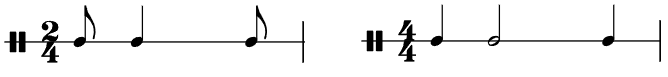 Можно выделить другой вид синкоп, когда длинный звук на слабом времени появляется после паузы на сильной доле. Например: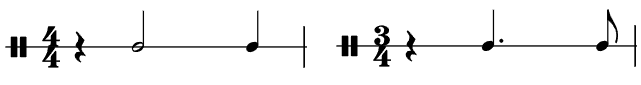 Также синкопы могут возникать при появлении длинных звуков на границе двух тактов (междутактовые синкопы). В таких случаях нота начинает звучать в конце одного такта, а заканчивает – уже в следующем. Две части одного звука, расположенные в соседних тактах, соединяются с помощью лиги. При этом продолжение длительности занимает время сильной доли, которая, получается, пропускается, то есть не ударяется. Например: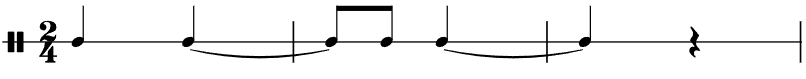 Доминантсептаккорд (D7) с разрешениемЧто такое септаккордСептаккордом называют аккорд, состоящий из четырёх звуков, у которого интервалы между соседними звуками составляют терцию. Интервал между крайними звуками составляет септиму, что и легло в название аккорда.Доминантсептаккорд                                                                                      Вариантов септаккорда — великое множество. Самым распространённым является септаккорд, построенный от V ступени (в мажоре или гармоническом миноре). Поскольку V ступень носит имя «доминанта», то септаккорд, построенный от доминанты, называют доминантсептаккордом. Обозначается аккорд буквой D (доминанта) и цифрой 7 - D7.Пример D7 в До мажоре: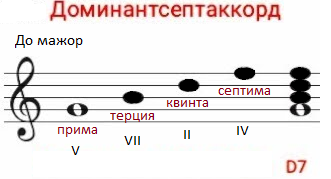 Звуки аккорда носят следующие названия (снизу вверх):Прима. Это основание аккорда, самый нижний звук;Терция;Квинта;Септима. Самый верхний звук. От примы до септимы — интервал «септима».Разрешение доминантсептаккорда (D7)Т.к. в составе D7 есть неустойчивые ступени (VII, II, IV), поэтому этот аккорд необходимо разрешать при построении в тональности. Разрешать = переводить неустойчивые звуки в ближайшие устойчивые. D7 всегда разрешается в неполное тоническое трезвучие (обозначается как Т3). Оно неполное, потому что состоит только из 2 нот: нижнего и среднего звука Т53. Пример разрешения D7 в До мажоре: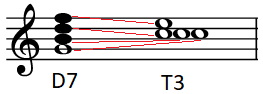 Обращения доминантсептаккорда (D7)Обращение аккорда - перенос нижнего звука аккорда на октаву вверх или верхнего на октаву вниз. Мы знаем, что у трезвучия есть 2 обращения - секстаккорд и квартсекстаккорд.У любого септаккорда (и у D7 в том числе) есть 3 обращения: квинтсекстаккорд, терцквартаккорд, секундаккорд. Отличительной чертой обращений септаккорда является секунда в основании, середине или в конце аккорда.                                                                                        Пример построения D7 с его обращениями в До мажоре: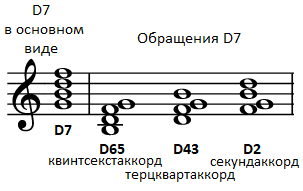 Обратите внимание на то, что у квинтсекстаккорда секунда находится наверху, в конце аккорда, у терцквартаккорда секунда находится в середине аккорда, а секундаккорд начинается с секунды, она у него в самом основании аккорда - поэтому секундаккорд имеет такое название.Разрешение обращений D7Т.к. в составе D7 и его обращений есть неустойчивые ступени (VII, II, IV), поэтому эти аккорды необходимо разрешать при построении в тональности. Разрешать = переводить неустойчивые звуки в ближайшие устойчивые. D7 всегда разрешается в неполное тоническое трезвучие (обозначается как Т3). D65 разрешится в полное Т53 с удвоенной тоникой, D43 - в развернутое Т53, D2 разрешится в Т6. Пример разрешения D7 и его обращений в До мажоре: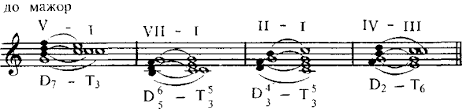 Тональность фа минор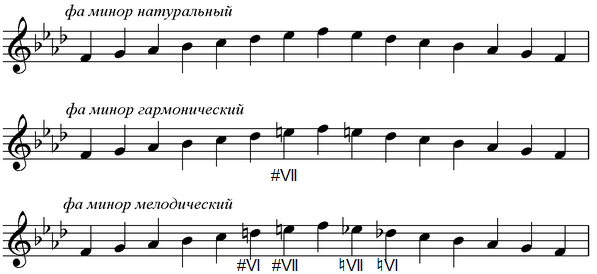 Подготовиться к контрольной работе по сольфеджио за 3 четвертьДорогие ребята и родители! По всем вопросам (непонятная тема, трудности с домашним заданием и др.) можно и нужно писать мне на почту darsert.solf@gmail.com